22.06.2020 r. – PONIEDZIAŁEK, 7ATEMAT: Dowodzenie twierdzeń geometrycznych - ćwiczenia.Przeananlizuj, przepisz lub wydrukuj i wklej do zeszytu. Zad. 4 str. 131Uzasadnij, że trójkąt przedstawiony na rysunku jest równoboczny.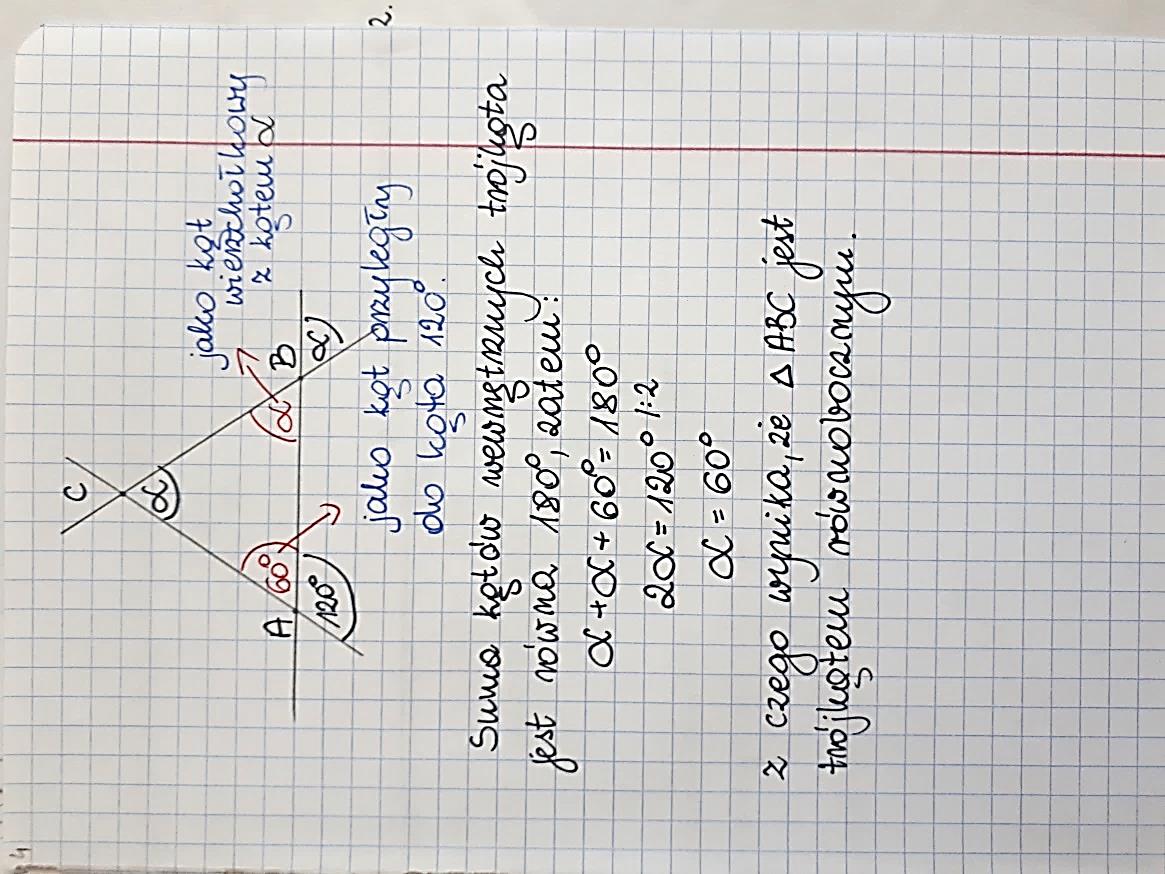 Zad. 5 str. 131Wykaż, że jeżeli w trójkącie dwa boki są równe, naprzeciw tych boków leżą równe kąty.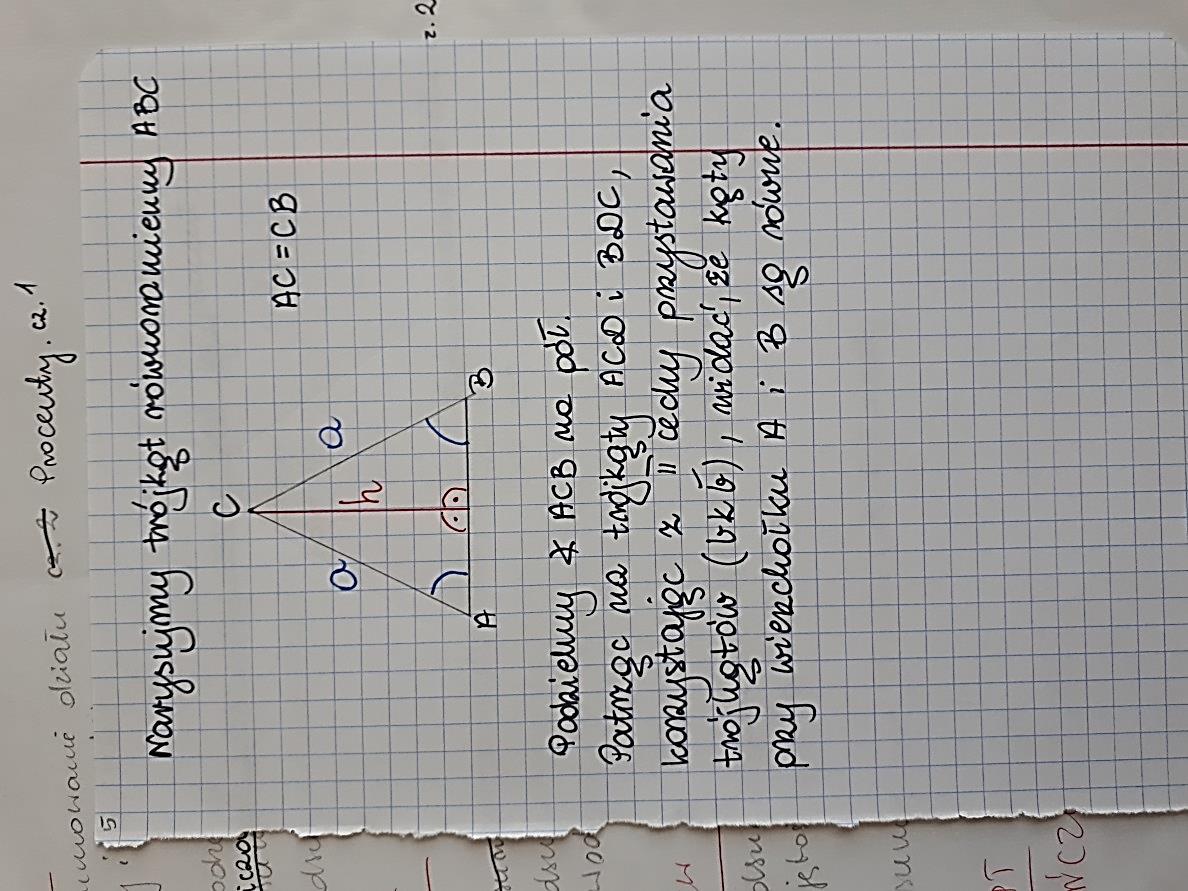 Rozwiąż: ćw. 2 lub ćw. 3 str. 79.23.06.2020 r. – WTOREK, 7ATEMAT: Podsumowanie działu: własności figur geometrycznych cz.1.Rozwiąż poniższe zadania: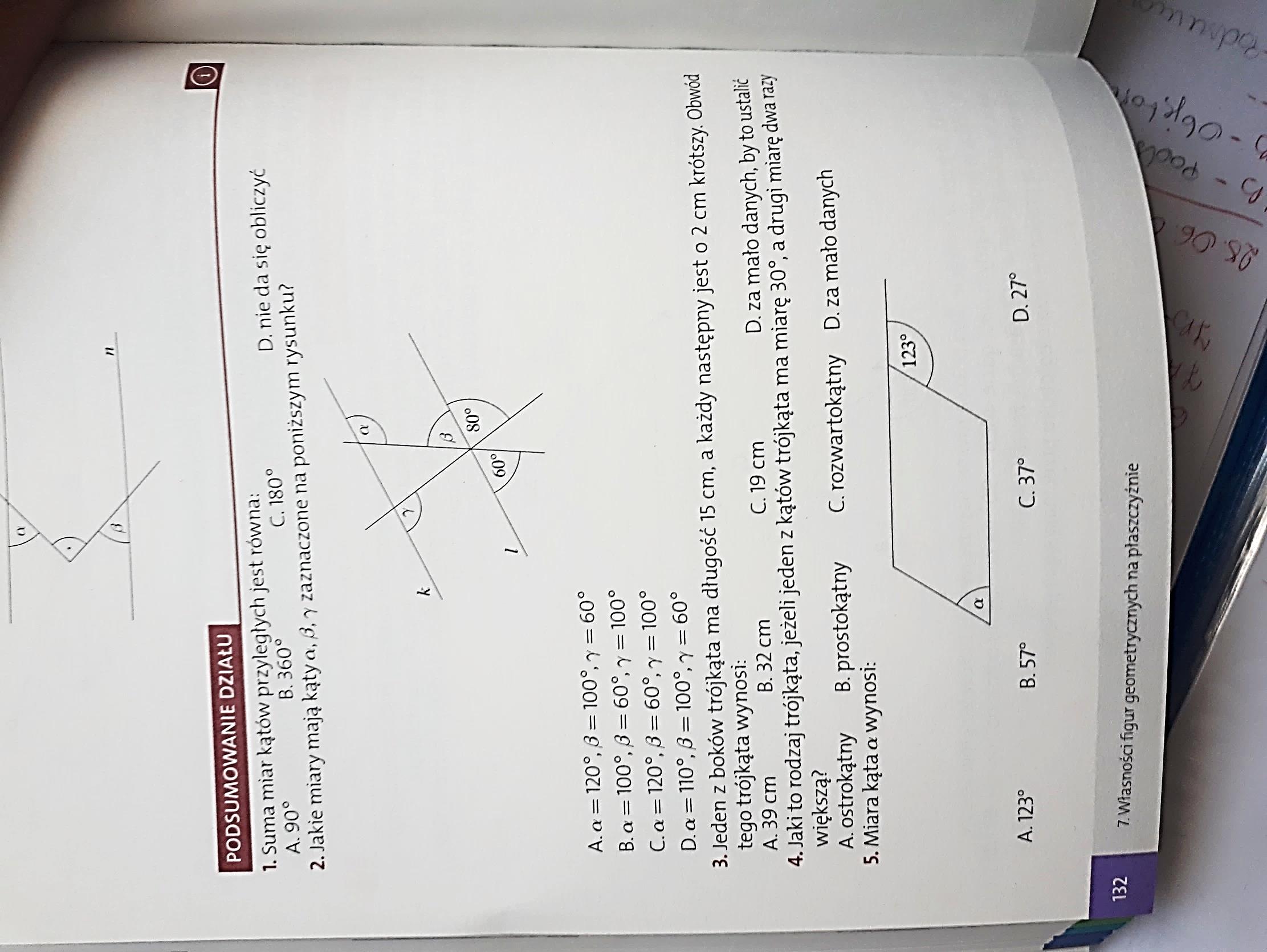 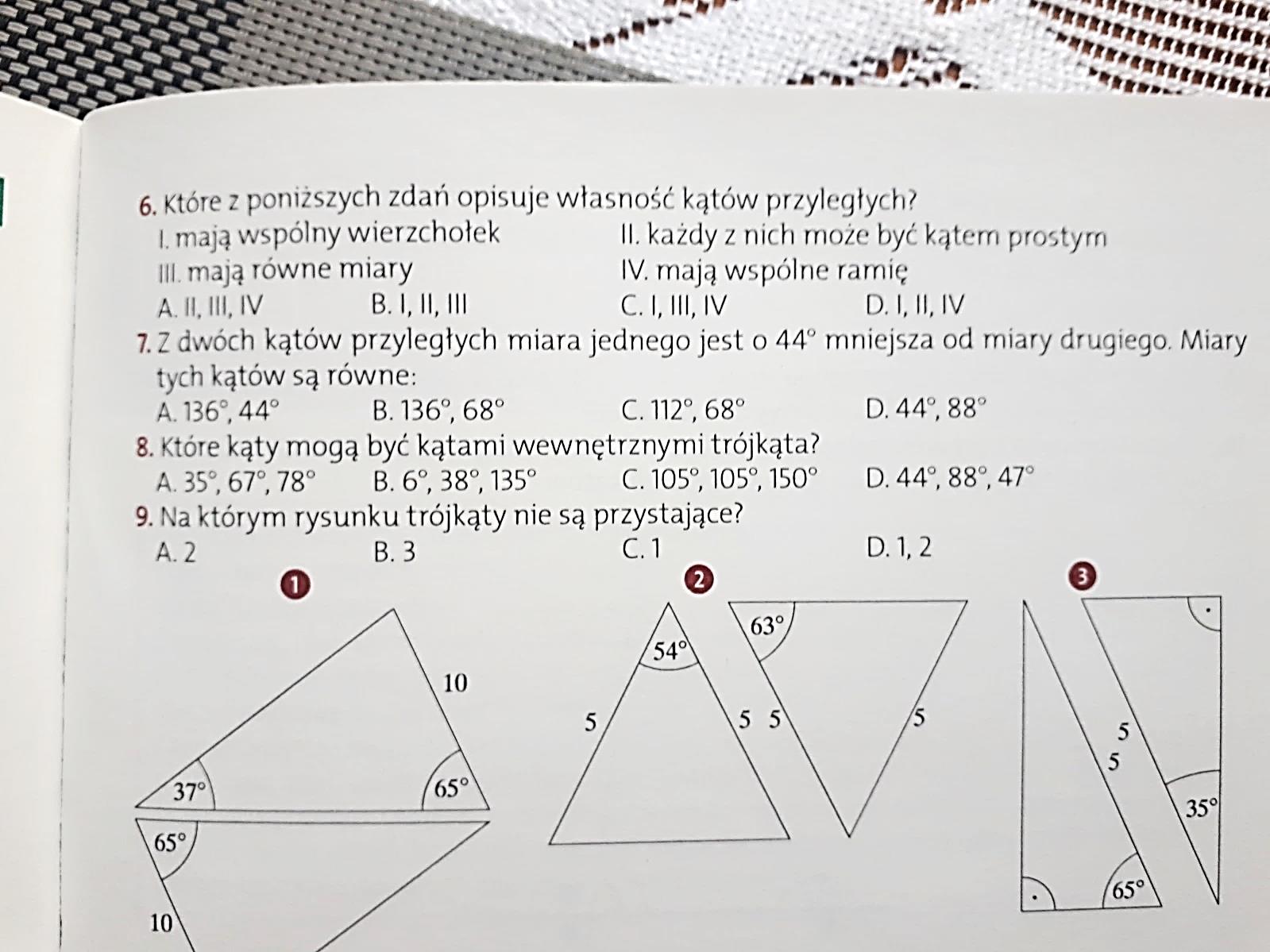 23.06.2020 r. – WTOREK, 7BTEMAT: Dowodzenie twierdzeń geometrycznych.Przepisz lub wydrukuj lub wklej do zeszytu rozwiązane zadania.Zad. 1 str. 131Udowodnij, że jeżeli punkt S jest punktem wewnętrznym trójkąta KLM, suma odległości punktu S od wierzchołków K, L, M jest większa od połowy obwodu tego trójkąta.   c.n.u.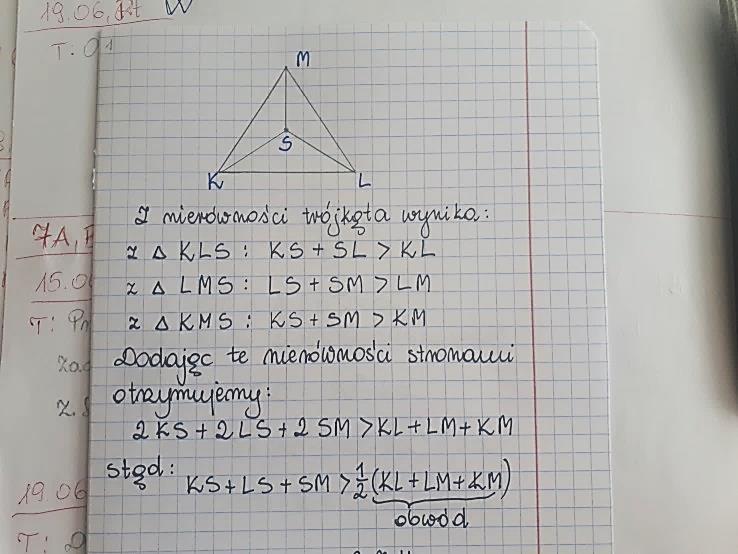 Zad. spr. 1 str. 132W trójkącie ABC przedłużono bok AC poza punkt C i na jego przedłużeniu odłożono odcinek CD, taki, że CD = BC. Uzasadnij, że kąt CBD równa się połowie kąta ACB.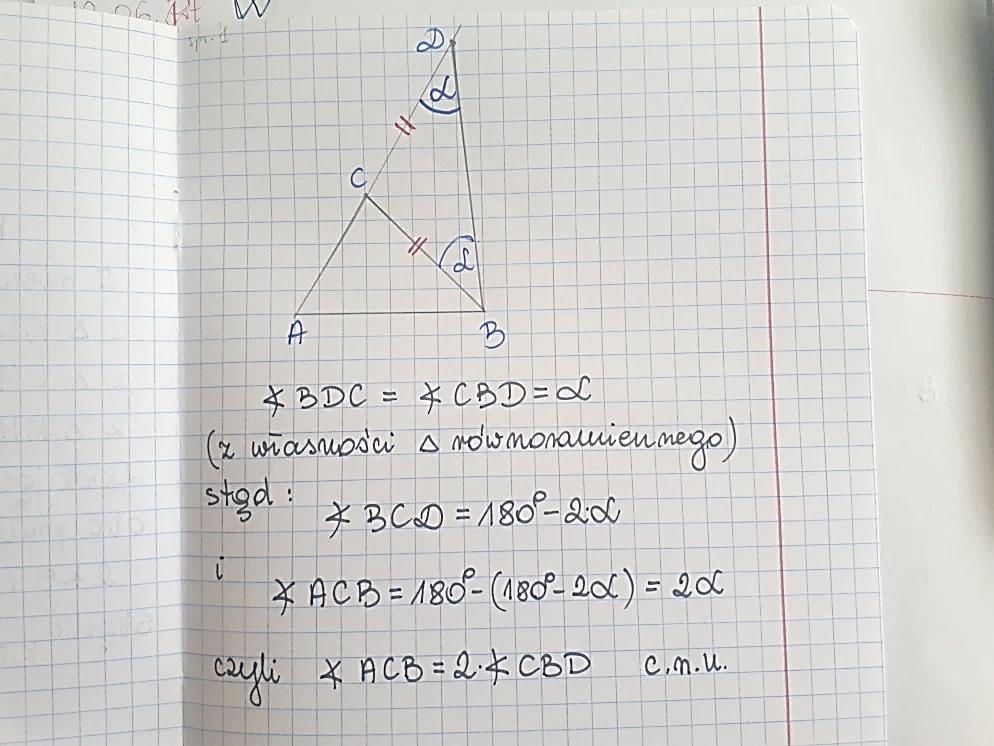 Rozwiąż: ćw. 1 str. 78.24.06.2020 r. – ŚRODA, 7ATEMAT: Podsumowanie działu: własności figur geometrycznych cz.2Rozwiąż poniższe zadania.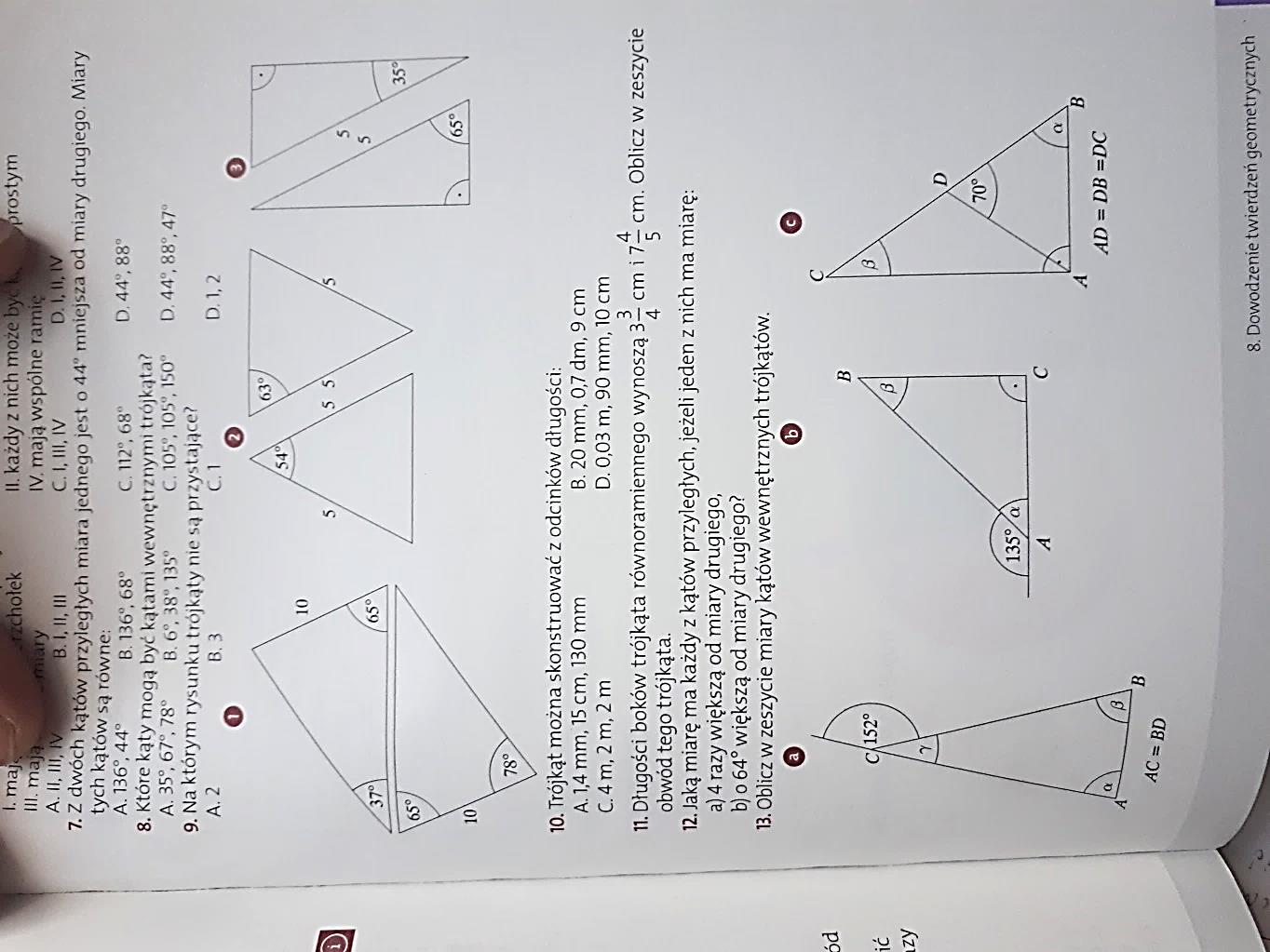 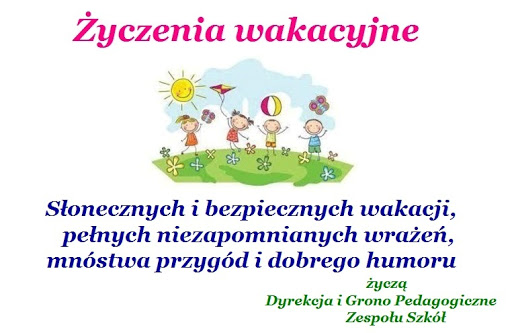 24.06.2020 r. – ŚRODA, 7BTEMAT: Dowodzenie twierdzeń geometrycznych - ćwiczenia.Przeananlizuj, przepisz lub wydrukuj i wklej do zeszytu. Zad. 4 str. 131 Uzasadnij, że trójkąt przedstawiony na rysunku jest równoboczny..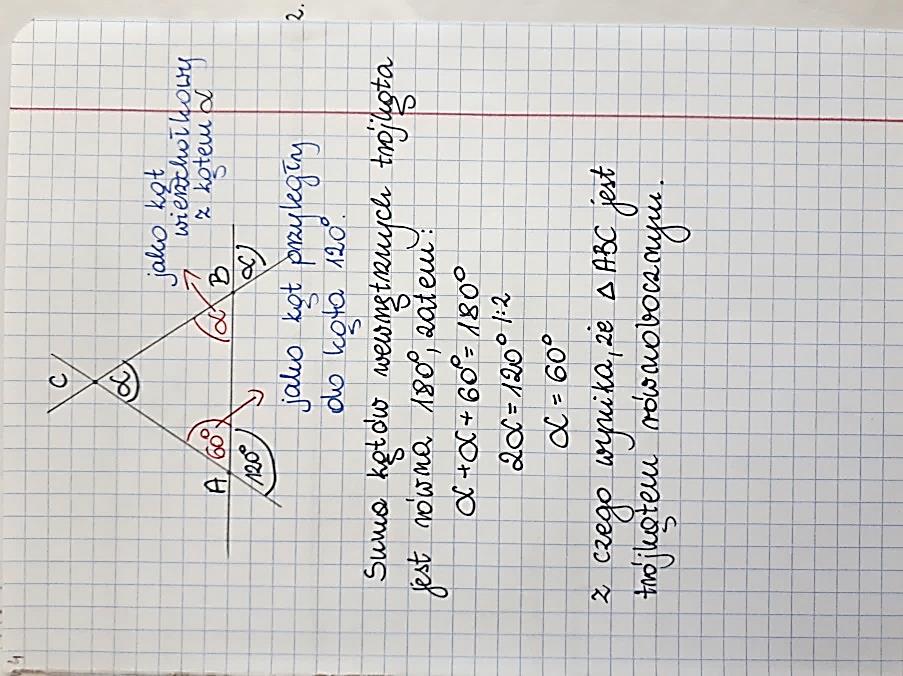 Zad. 5 str. 131Wykaż, że jeżeli w trójkącie dwa boki są równe, naprzeciw tych boków leżą równe kąty.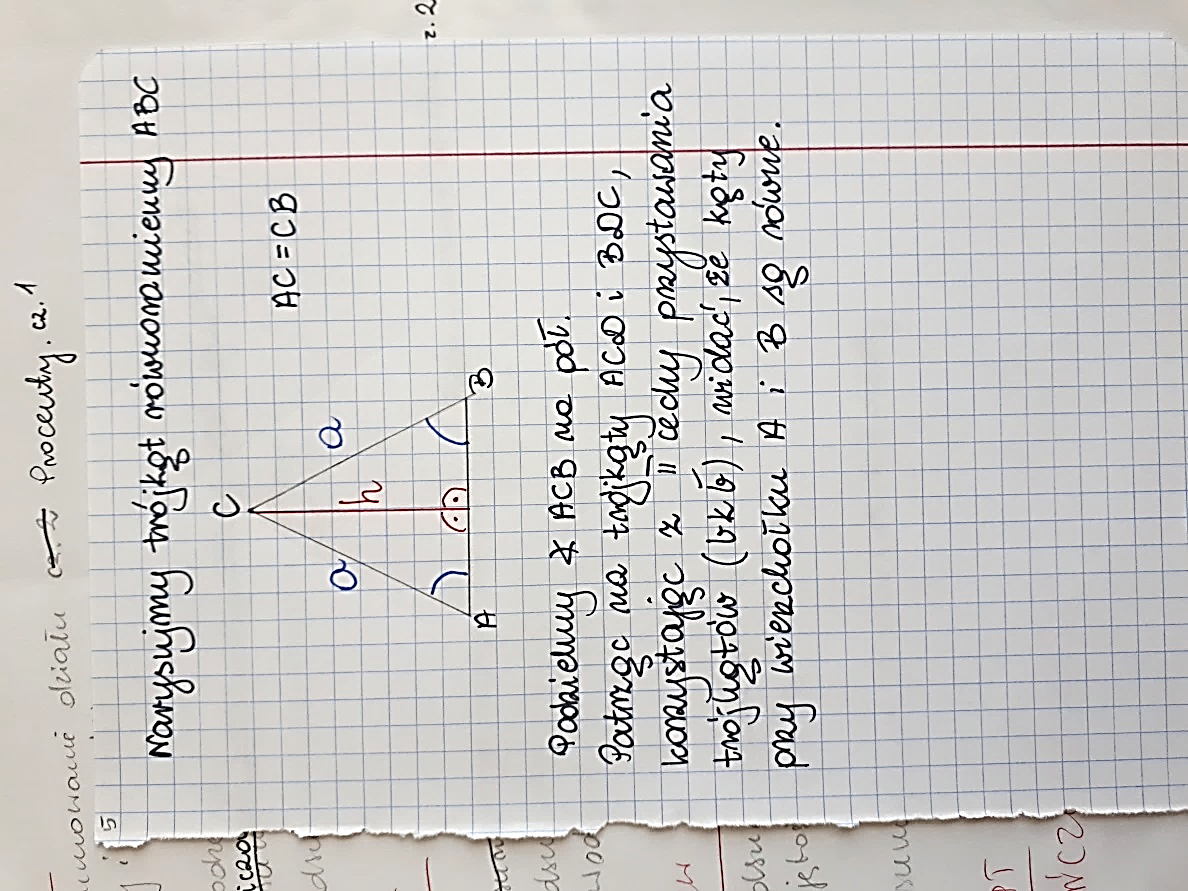 Rozwiąż: ćw. 2 lub ćw. 3 str. 79.25.06.2020 r. – CZWARTEK, 7BTEMAT: Podsumowanie działu: własności figur geometrycznych.Rozwiąż poniższe zadania: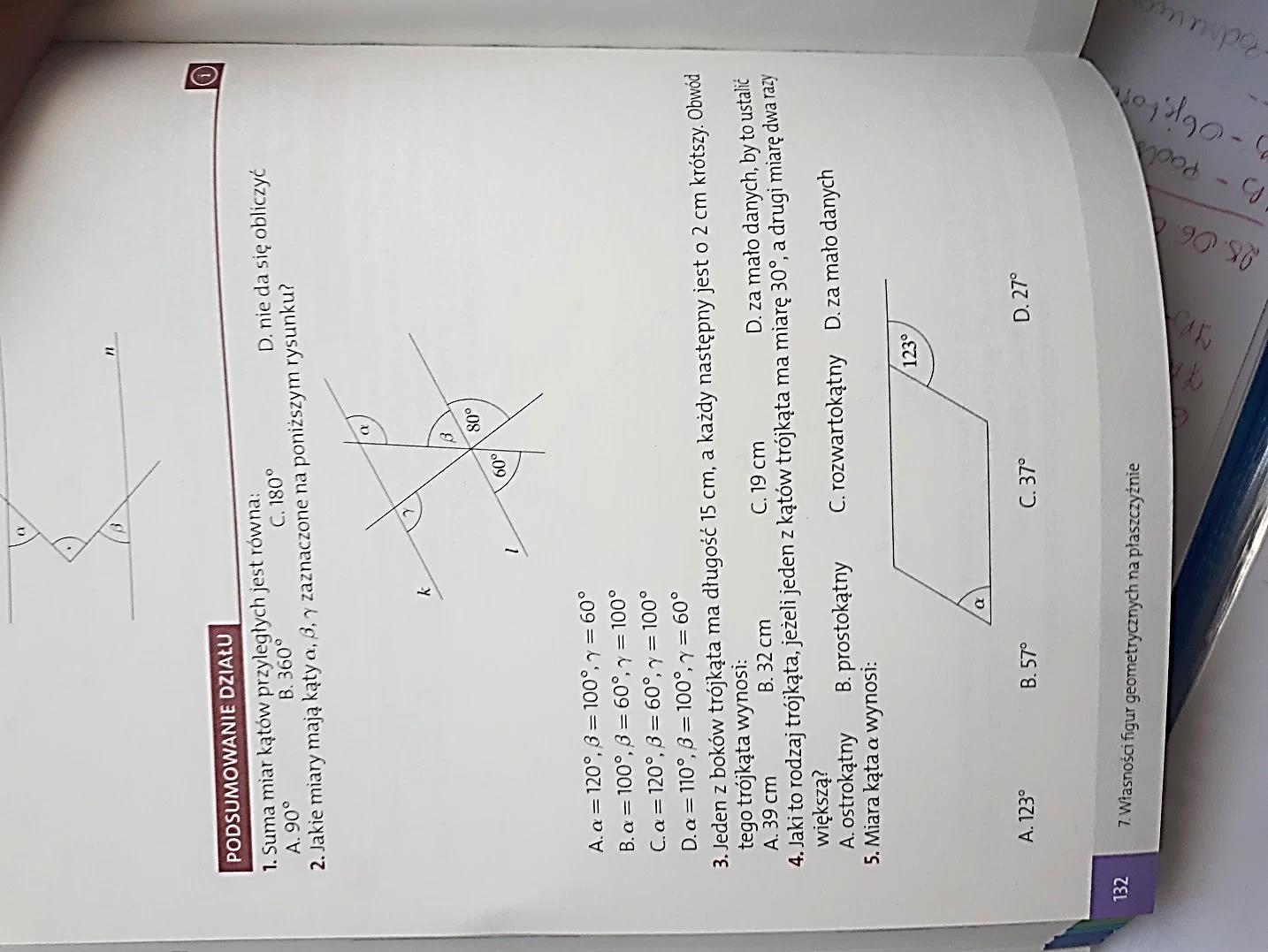 